FIN DE NUESTROS SERVICIOS**Consultar suplemento por temporadaIncluye:Alojamiento en hoteles mencionados en el itinerario o similar en habitación estándar con desayuno incluidoTraslados  y visitas mencionadas en el itinerario con guía local de en español en servicio regular (compartido en grupo). No incluye:Tramite de visa de Indonesia Boleto de avión Mexico-Bali-Singapur-MexicoImpuestos locales. Gastos de índole personal (lavandería, llamadas, bebidas, souvenirs, etc.). Tours opcionales, son solo recomendaciones. Cualquier otro servicio no mencionado previamente en el itinerario. COSTOS EN DÓLARES AMERICANOS, SUJETOS A CAMBIOS POR DISPONIBILIDAD DE LAS LÍNEAS AÉREAS Y OPERADORES TERRESTRES.ORIENTE IRRESISTIBLEVISITANDO  BALI (DENPASAR) y SINGAPURORIENTE IRRESISTIBLEVISITANDO  BALI (DENPASAR) y SINGAPUR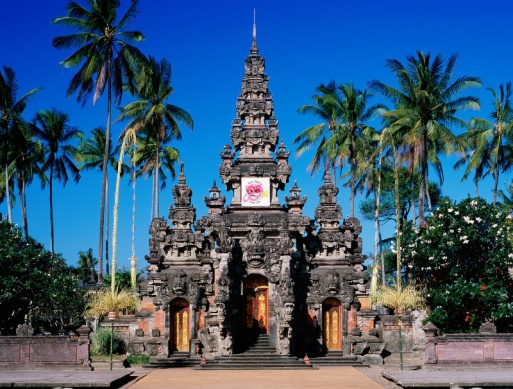 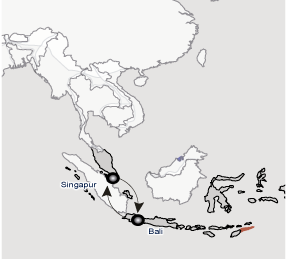 10 DIASDía1DENPANSAR (BALI )Arribo y traslado al Hotel Melia Bali Nasa Dua. Alojamiento.Día2BALIDesayuno americano. Excursión de día completo al pueblo de Kintamani. En el camino se tiene la oportunidad de presenciar un espectáculo de Danza Barong, basada en  y Mahabahrata. Continuación por una carretera ascendente con paisajes de arrozales y colinas de una gran belleza. Al llegar a Kintamani se obtiene una magnifica vista del Lago – Volcán Batur. Por la tarde de regreso al Hotel se visitarán los pueblos de Ubud y Sebatu, conocidos por sus excelentes pintores y su ambiente bohemio, Celuk, en donde se pueden apreciar artesanías en plata; y el pueblo conocido por los trabajos de maderas de los artesanos. Retornando por el pequeño pueblo de Bangli; famoso Templo de Kehen del Siglo XII.  Por la tarde regreso al hotel. Alojamiento.Día3BALIDesayuno en el hotel. Día libre para actividades personales. Alojamiento.Día4BALIDesayuno en el hotel. Día libre para realizar actividades personales. Se recomienda tomar una excursión al espectacular Templo de Tanaloth, construido a orillas del mar. Alojamiento.Día5BALIDesayuno en el hotel. Día libre para realizar actividades personales. Se recomienda tomar un tour al Templo de Besakih, el más grande y espectacular de la isla. Alojamiento.Día6BALIDesayuno en el hotel. Día libre para actividades personales. AlojamientoDía7SINGAPURDesayuno en el hotel. traslado al aeropuerto de Bali para tomar vuelo de Singapore Airlines con destino a Singapur. Arribo y traslado al Hotel Park Clarke Quay o similar. Alojamiento. Día8SINGAPURDesayuno americano. Por la mañana visita de ciudad recorriendo el Barrio Chino, Centro Financiero, el Templo Hindú, y el Jardín Botánico. Tarde libre. Alojamiento.Día9SINGAPURDesayuno en el hotel. Día libre para realizar actividades personales. Se le recomienda un Tour opcional a  de Sentosa, al Parque de las Aves o al Zoológico Nocturno. Alojamiento.Día10SINGAPUR - Salida Desayuno en el hotel. Traslado al aeropuerto para tomar el vuelo a su próximo destinoCOSTO POR PERSONA EN OCUPACION DOBLEDesde$  2,090.00  USD**SUPLEMENTO EN HABITACION SIENCILLA$  1,230.00  USD